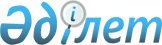 О ходе pеализации Пpогpаммы боpьбы с пpеступностью и укpепления пpавопоpядка в Казахской ССР на 1989 - 1995 годыПостановление Кабинета Министpов Казахской ССР от 11 ноябpя 1991 года N 682



          Кабинет Министров Казахской ССР отмечает, что министерства, ведомства,
общественные организации республики и местные Советы народных депутатов
не проявляют должной ответственности и настойчивости в осуществлении
практических мер по реализации Программы борьбы с преступностью и
укрепления правопорядка.




          Деятельность правоохранительных органов по совершенствованию 
предупреждения, раскрытия и расследования преступлений, охране общественного
порядка существенного влияния на улучшение положения дел не оказывает.
Рост преступности за 9 месяцев составил 16,6 процента.




          Считая основной задачей правоохранительной деятельности укрепление
законности, защиту прав и законных интересов граждан, Кабинет Министров
Казахской ССР постановляет:




          1. Обратить внимание руководителей министерств и ведомств Казахской
ССР, исполкомов местных Советов народных депутатов на необходимость
безусловного выполнения мероприятий в соответствии с Программой борьбы
с преступностью и укрепления правопорядка в Казахской ССР.




          2. Исполкомам областных, городских и районных Советов народных
депутатов, предприятиям, организациям, учреждениям, колхозам и совхозам
предусмотреть выделение в 1992-1995 годах денежных средств на содержание
местной милиции в пределах не ниже штатной численности 1990 года. Произвести 
зачисление всех выделяемых средств на единый расчетный счет соответствующих
местных Советов народных депутатов.




          3. Министерству финансов Казахской ССР обеспечить исполнение Закона
Казахской ССР "О судоустройстве Казахской ССР" в части финансирования штатной
численности судей по административному и исполнительному производству, а также
вновь образуемых судов Казахской ССР из средств республиканского бюджета.




          4. Министерствам и ведомствам Казахской ССР к 1 января 1991 г. доложить
Кабинету Министров Казахской ССР о завершении работы по паспортизации 
объектов народного хозяйства республики и создании надежных условий для
хранения денежных и товарно-материальных ценностей. Запретить с 1 января
1991 г. использование технически не укрепленных помещений.




          5. Исполкомам областных, городских и районных Советов народных депутатов
принять дополнительные меры к удовлетворению потребностей индивидуальных 
владельцев, автотранспортных средств в охраняемых автостоянках и
кооперативных гаражах. Государственному комитету Казахской ССР по архитектуре
и строительству предусматривать в проектах жилых зданий строительство
индивидуальных подземных гаражей.




          6. Министерству внутренних дел Казахской ССР, Министерству юстиции
Казахской ССР, Прокуратуре Казахской ССР в соответствии с происходящими 
социально-экономическими и политическими изменениями, с учетом криминогенной 
обстановки разработать предложения по изменению и дополнению Программы
борьбы с преступностью и укрепления правопорядка и до 1 января 1991 г. внести 
в Кабинет Министров Казахской ССР.




          Считать исполненными следующие пункты Программы:




          1.4, 1.5, 2.9, 2.10, 2.12, 4.1, 4.2, 5.1, 5.13, 6.2, 6.6, 6.7, 6.8.








                Премьер-Министр




                Казахской ССР









					© 2012. РГП на ПХВ «Институт законодательства и правовой информации Республики Казахстан» Министерства юстиции Республики Казахстан
				